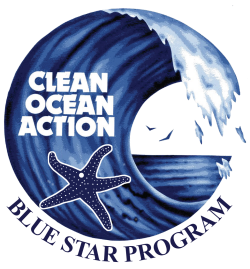 Municipal Blue Star ProgramCongratulations – you are almost Blue Star certified! Please fill out the following form and email it to education@cleanoceanaction.org. Municipalities have the opportunity to submit the Final Application twice per year: May 1st and November 1st.Name: Municipality: County:  Which department, committee, or organization do you represent (if applicable)? Phone Number (office):    Phone Number (cell):  Clean Ocean Action Additional ActionWhich action did you complete?	Climate Adaptation Flooding Risk 	Innovative Water Quality Project 	Model Stormwater Control Ordinance for Municipalities 	Plastic Bag Fee or Ban 	Stormwater Utility Support Resolution When did you complete this action? Please provide a synopsis of the project (if you received Sustainable Jersey points for any of the actions, please provide the content you submitted to Sustainable Jersey): Please provide specific outcomes from the project: Any additional information you wish to provide: The Municipal Blue Star Program was made possible by funding from the Geraldine R. Dodge Foundation                                              and collaborative support from Sustainable Jersey.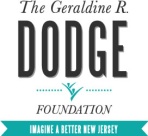 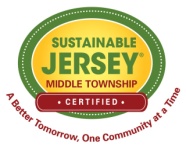 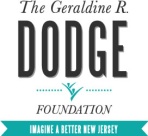 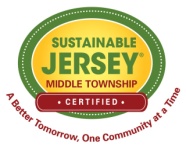 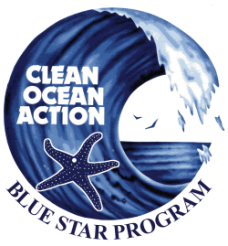 Sustainable Jersey CategoriesSustainable Jersey Sub-CategoriesSustainable Jersey Actions that count as Blue Star ActionsNumber of PointsCompletedClimate Mitigation & AdaptationClimate Action Plan10 PointsClimate Mitigation & AdaptationClimate Adaptation: Flooding Risk20 PointsCommunity Partnership & OutreachCommunity Education & Outreach10 PointsCommunity Partnership & OutreachEducation for Sustainability Programs10 PointsCommunity Partnership & OutreachGreen Challenges & Community Programs10 PointsCommunity Partnership & OutreachGreen FairsGreen Your Green Fair10 PointsCommunity Partnership & OutreachGreen FairsHold a Green Fair10 PointsGreen DesignGreen Design Municipal BuildingsUpgrade/Retrofit Water Conservation10 PointsInnovation & Demonstration ProjectsGreen Roofs10 PointsInnovation & Demonstration ProjectsInnovative Community Project 110 PointsInnovation & Demonstration ProjectsRain Gardens10 PointsLand Use & TransportationGreen Building and Environmental Sustainability Element10 Points Local EconomiesGreen Business Recognition Program 10 PointsNatural ResourcesEnvironmental Commission10 PointsNatural ResourcesNatural Resource Inventory20 PointsNatural ResourcesOpen Space Plans 10 PointsNatural ResourcesWater Conservation Education Program10 PointsNatural ResourcesWater Conservation Ordinance 20 PointsNatural ResourcesNatural Resource Protection OrdinanceEnvironmental Assessment Ordinance10 PointsNatural ResourcesNatural Resource Protection OrdinanceHabitat Conservation Ordinance10 PointsNatural ResourcesTree & Woodlands ManagementCommunity Forestry Plan and Tree Cover Goal20 PointsNatural ResourcesTree & Woodlands Managementi-Tree Assessment of Municipal Trees10 PointsOperations & MaintenanceGreen Purchasing ProgramAdopt a Green Purchasing Policy by Ordinance10 PointsOperations & MaintenanceGreen Purchasing ProgramAdopt a Green Purchasing Policy by Resolution6 PointsOperations & MaintenanceGreen Purchasing ProgramEnergy Efficient Appliances or Equipment 10 PointsOperations & MaintenanceGreen Purchasing ProgramGreen Cleaning Products 10 PointsOperations & MaintenanceGreen Purchasing ProgramGreen Maintenance Equipment and Materials 10 PointsOperations & MaintenanceGrounds and MaintenanceCreate a Policy10 PointsOperations & MaintenanceGrounds and MaintenanceEfficient Landscape Design10 PointsOperations & MaintenanceGrounds and MaintenanceIntegrated Pest Management10 PointsOperations & MaintenanceGrounds and MaintenanceMinimize Water Consumption10 PointsOperations & MaintenanceGrounds and MaintenanceRecycled Materials and Composting10 PointsSustainable Jersey CategoriesSustainable Jersey Sub-CategoriesSustainable Jersey Actions that count as Blue Star ActionsNumber of PointsCompletedWaste ManagementPrescription Drug Safety and Disposal10 PointsWaste ManagementRecyclingBulky Rigid Plastics10 Points Waste ManagementRecyclingRecycling Education & Enforcement6 PointsWaste ManagementRecyclingShrink Wrap10 PointsWaste ManagementWaste ReductionBackyard Composting Program6 PointsWaste ManagementWaste ReductionGrass - Cut It or Leave It Program6 PointsWaste ManagementWaste ReductionMaterials Reuse Program10 PointsWaste ManagementWaste ReductionReusable Bag Education Program6 PointsCOA Additional Actions (choose 1 of 5)Climate Adaptation: Flooding Risk*COA Additional Actions (choose 1 of 5)Innovative Water Quality Project*COA Additional Actions (choose 1 of 5)Model Stormwater Control Ordinance for Municipalities*COA Additional Actions (choose 1 of 5)Plastic Bag Fee or Ban* COA Additional Actions (choose 1 of 5)Stormwater Utility Support ResolutionTotal Points420 Points*may receive Sustainable Jersey points; please contact Sustainable Jersey prior to starting the project to confirm*may receive Sustainable Jersey points; please contact Sustainable Jersey prior to starting the project to confirm*may receive Sustainable Jersey points; please contact Sustainable Jersey prior to starting the project to confirm*may receive Sustainable Jersey points; please contact Sustainable Jersey prior to starting the project to confirm*may receive Sustainable Jersey points; please contact Sustainable Jersey prior to starting the project to confirm